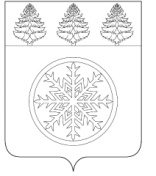 РОССИЙСКАЯ ФЕДЕРАЦИЯИРКУТСКАЯ ОБЛАСТЬД у м аЗиминского городского муниципального образованияРЕШЕНИЕ             от 24.11.2022 		    г. Зима		 	       №  247О внесении  изменений в  Положение о гарантиях деятельности  председателя Контрольно-счетной палаты Зиминского городского муниципального образованияВ целях упорядочения условий оплаты труда  председателя Контрольно-счетной палаты Зиминского городского муниципального образования, осуществляющего полномочия  на постоянной  основе, руководствуясь  Федеральным законом  от 06.10.2003 № 131-ФЗ «Об общих принципах организации местного самоуправления в Российской Федерации», Федеральным законом  от 07.02.2011 № 6-ФЗ «Об общих принципах  организации и деятельности  контрольно-счетных органов  субъектов Российской Федерации», решением Думы Зиминского городского муниципального образования  от 25.11.2021 № 172 «Об утверждении  Положения  о Контрольно-счетной палате Зиминского городского  муниципального образования», статьей 36 Устава Зиминского городского муниципального образования, Дума Зиминского городского муниципального образования  Р Е Ш И Л А:	1. Внести  в Положение о гарантиях  деятельности  председателя Контрольно-счетной  палаты Зиминского городского  муниципального образования, утвержденное решением Думы Зиминского городского муниципального образования от 25.11.2021 №174 «Об утверждении  Положения  о гарантиях деятельности  председателя Контрольно-счетной палаты Зиминского городского  муниципального образования», следующие изменения:	1.1. Пункт 2.3. раздела 2 изложить в новой редакции: 	«2.3. Должностной  оклад председателя Контрольно-счетной палаты ЗГМО составляет 20720  рублей.»;	1.2. Пункт 2.5. раздела 2 изложить в новой редакции: 	«2.5. Размер ежемесячного денежного поощрения председателя  Контрольно-счетной палаты Зиминского городского муниципального образования составляет от 1 до 3  размеров денежного вознаграждения в месяц.».2. Действие настоящего решения распространяется на  правоотношения, возникшие с 1 июля 2022 года.3. Настоящее решение подлежит официальному опубликованию в общественно - политическом еженедельнике г. Зимы и Зиминского района «Новая Приокская правда» и размещению на официальном сайте администрации Зиминского городского муниципального образования в информационно - телекоммуникационной сети Интернет.Председатель Думы Зиминского городского муниципального образованияМэр Зиминского городского муниципального образования________________Г.А. Полынцева_____________А.Н. Коновалов